1–2–                                                  19 مهر میشود .                         19 = 7 + 123– الف )               رقم : ..45....     حروف : ....چهل و پنج.....ب )                  رقم : ...79...      حروف : ....هفتاد و نه.....4– الف )                            یکی     ده تایی ب )                                یکی      ده تایی 5– 9 توپ آبی دارد .      9 = 5 – 14                        6– بزرگترین : ....75.....                                     کوچکترین : .....57......7–  48 ،  40 ، 32 ، 24 ، 16 ، 818 ، 15 ، 12 ، 9  ، 6  ، 3 8–  869- 10-40                    44                        119– 17 = 9 + 8  15 = 8 + 79 = 5 + 4 12– عقربه های کوچک ساعت را با توجه به الگوی ساعت ها رسم کن.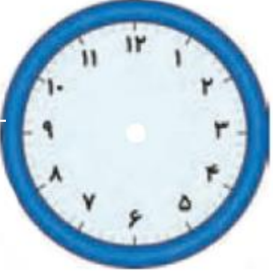 13–7 = 4 + 3                         7 = 5 + 2                         7 = 6 + 1                        7 = 7 + 0   7 = 0 + 7                      7 = 1 + 6                         7 = 2 + 5                        7 = 3 + 4  14– چهارعدد دو رقمی می توان نوشت . 88 – 99 – 89 – 9815–                                                                                                                        یکی    ده تایی                                                                                                                          4      3 + 5                                                                                                                         4         816– 10 دانش آموز در گروه سرود هستند .                  10 = 3 – 6 + 7